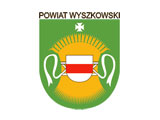 KARTA INFORMACYJNA USŁUGI Nr SR.8.1Starostwo Powiatowe 
w WyszkowieAleja Róż 2, 07-200 Wyszkówtel: (29) 743-59-00, 743-59-35   fax: (29) 743-59-33
e-mail: starostwo@powiat-wyszkowski.plTytuł usługiTytuł usługiPrzyjmowanie zgłoszenia instalacji mogących negatywnie oddziaływać na środowisko, z których emisja nie wymaga pozwolenia Podstawa prawnaArt. 152 ust. 2, ust. 2b i ust. 2c ustawy z dnia 27 kwietnia 2001 r. Prawo ochrony środowiska (Dz. U. z 2021 r., poz. 1973                   z późn. zm.).Rozporządzenie Ministra Środowiska z dnia 2 lipca 2010 r.               w sprawie przypadków, w których wprowadzanie gazów lub pyłów do powietrza z instalacji nie wymaga pozwolenia                 (Dz. U. Nr 130, poz.881).Rozporządzenie Ministra Środowiska z dnia 2 lipca 2010 r.                   w sprawie rodzajów instalacji, których eksploatacja wymaga zgłoszenia (Dz. U. z 2019 r., poz. 1510).  Ustawa z dnia 14 czerwca 1960 r. Kodeks postępowania administracyjnego (Dz. U. z 2021 r. poz. 735 z późn. zm.).Ustawa z dnia 16 listopada 2006 r. o opłacie skarbowej 
(Dz. U. z 2021 r. poz.1923 z późn. zm.).2.Wymagane dokumentyZgłoszenie instalacji, z której emisja nie wymaga pozwolenia mogącej negatywnie oddziaływać na środowisko, zgodnie             z art. 152 ust. 2, ust. 2b i ust. 2c ustawy Prawo ochrony środowiska powinno zawierać: oznaczenie prowadzącego instalację, jego adres zamieszkania lub siedziby;adres zakładu, na którego terenie prowadzona jest eksploatacja instalacji;rodzaj i zakres prowadzonej działalności, w tym wielkość produkcji lub wielkość świadczonych usług;czas funkcjonowania instalacji (dni tygodnia i godziny);wielkość i rodzaj emisji;opis stosowanych metod ograniczania wielkości emisji;informację, czy stopień ograniczania wielkości emisji jest zgodny z obowiązującymi przepisami;sprawozdanie z wykonanych pomiarów poziomów pól elektromagnetycznych, o których mowa w art. 122a               ust. 1 pkt 1.W przypadku źródła spalania paliw o nominalnej mocy cieplnej nie mniejszej niż 1 MW i mniejszej niż 50 MW, ustalonej                     z uwzględnieniem trzeciej zasady łączenia, dla którego standardy emisyjne są określone w przepisach wydanych na podstawie art. 146 ust. 3, będącego częścią instalacji wymagającej zgłoszenia, o którym mowa w ust. 1, zgłoszenie powinno zawierać także informacje o:sektorze, w którym działa dane źródło spalania paliw lub zakład, w którym to źródło jest eksploatowane (kod Polskiej Klasyfikacji Działalności);numerze REGON prowadzącego instalację;nominalnej mocy cieplnej źródła spalania paliw wyrażonej              w MW;rodzaj źródła spalania paliw, z uwzględnieniem rodzajów źródeł spalania paliw, dla których w przepisach wydanych na podstawie art. 146 ust. 3 są zróżnicowane standardy emisyjne;rodzaju i przewidywanym udziale procentowym wykorzystywanych paliw, z uwzględnieniem rodzajów paliw, dla których w przepisach wydanych na podstawie art. 146 ust. 3 są zróżnicowane standardy emisyjne;obowiązujących dane źródło spalania paliw standardach emisyjnych;dacie oddania źródła spalania paliw do użytkowania,              a jeżeli ta data nie jest znana – dowód na to, że użytkowanie źródła spalania paliw rozpoczęto przed dniem 20 grudnia                   2018 r. albo po dniu 19 grudnia 2018 r.;przewidywanym czasie użytkowania źródła spalania paliw                 w ciągu roku oraz przewidywanym średnim obciążeniu podczas użytkowania wyrażonym w procentach.  W przypadku źródła spalania paliw o nominalnej mocy cieplnej nie mniejszej niż 1 MW i mniejszej niż 50 MW, ustalonej                      z uwzględnieniem trzeciej zasady łączenia, dla którego standardy emisyjne są określone w przepisach wydanych na podstawie art. 146 ust. 3, będącego częścią instalacji wymagającej zgłoszenia, o którym mowa w ust. 1, którego czas użytkowania liczony jako średnia krocząca:z pięciu lat – dla źródła spalania paliw oddanego do użytkowania przed dniem 20 grudnia 2018 r., a w przypadku gdy pozwolenie na budowę źródła wydano przed dniem                           19 grudnia 2017 r., oddanego do użytkowania nie później niż                     w dniu 20 grudnia 2018 r.  – wynosi nie więcej niż 500 godzin w ciągu roku, a jeżeli jest to źródło służące wyłącznie do wytwarzania ciepła w razie wystąpienia nadzwyczajnie niskich temperatur, nie więcej niż 1000 godzin w ciągu roku;z trzech lat – dla źródła spalania paliw oddanego do użytkowania po dniu 19 grudnia 2018 r., a w przypadku gdy pozwolenie na budowę źródła wydano po dniu 18 grudnia     2017 r., oddanego do użytkowania po dniu 20 grudnia 2018 r. – wynosi nie więcej niż 500 godzin w ciągu roku,- do zgłoszenia należy dołączyć także oświadczenie                                o nieprzekraczaniu tego czasu użytkowania. Załączniki do wniosku:dowód zapłaty należnej opłaty skarbowej;w przypadku prowadzenia spraw przez pełnomocnika, oryginał pełnomocnictwa lub urzędowo poświadczony odpis pełnomocnictwa (wraz z dowodem uiszczenia opłaty skarbowej).Formularze / wnioski do pobraniaBrak druku. Wniosek pisemny wraz z załącznikami zgodnie                    z wyszczególnieniem – wymagane dokumenty.   4.Opłaty120 zł – opłata skarbowa za przyjęcie zgłoszenia instalacji mogących negatywnie oddziaływać na środowisko. 17 zł – opłata skarbowa za złożenie dokumentu stwierdzającego udzielenie pełnomocnictwa. Opłaty skarbowej można dokonać:przelewem lub przekazem na rachunek bankowy                      Urzędu Miejskiego w Wyszkowie nr: 
25 8931 0003 0002 2233 2039 0003.w kasie Urzędu Miejskiego w Wyszkowie.5.Miejsce składania dokumentówOsobiście w Kancelarii Ogólnej Starostwa Powiatowego 
w Wyszkowie, Aleja Róż 2, pokój nr 39-parter, 
od poniedziałku do piątku w godzinach: 8.00 – 16.00.Za pośrednictwem poczty na adres: Starostwo Powiatowe 
w Wyszkowie, Aleja Róż 2, 07-200 Wyszków.Za pośrednictwem elektronicznej skrzynki podawczej ESP.6.Termin realizacjiZgodnie z art. 152 ust. 4 ustawy Prawo ochrony środowiska do rozpoczęcia eksploatacji instalacji można przystąpić, jeżeli organ właściwy do przyjęcia zgłoszenia w terminie 30 dni od dnia doręczenia zgłoszenia nie wniesie sprzeciwu w drodze decyzji.7.Tryb odwoławczyW przypadku wniesienia przez organ sprzeciwu w formie decyzji  przysługuje odwołanie do Samorządowego Kolegium Odwoławczego w Ostrołęce, za pośrednictwem Starosty Wyszkowskiego, w terminie czternastu dni od dnia jej doręczenia.8.Uwagi i dodatkowe informacjeZgłoszenia instalacji, z której emisja nie wymaga pozwolenia, mogącej negatywnie oddziaływać na środowisko, należy dokonać:na 30 dni przed planowanym terminem rozpoczęcia eksploatacji;w terminie 6 miesięcy od dnia, w którym instalacja została objęta obowiązkiem zgłoszenia – w przypadku instalacji eksploatowanej.Dodatkowe informacje można uzyskać w Wydziale Środowiska                 i Rolnictwa, w Wyszkowie przy ul. Zakolejowej 15A
tel. 29 743-59-45 lub 29 742 08 11OPRACOWAŁ SPRAWDZIŁ ZATWIERDZIŁRobert SkoczeńZdzisław Mikołajczyk DATA:……….……….2022 r. DATA: ………………2022 r.  DATA:…………..…….2022 r.